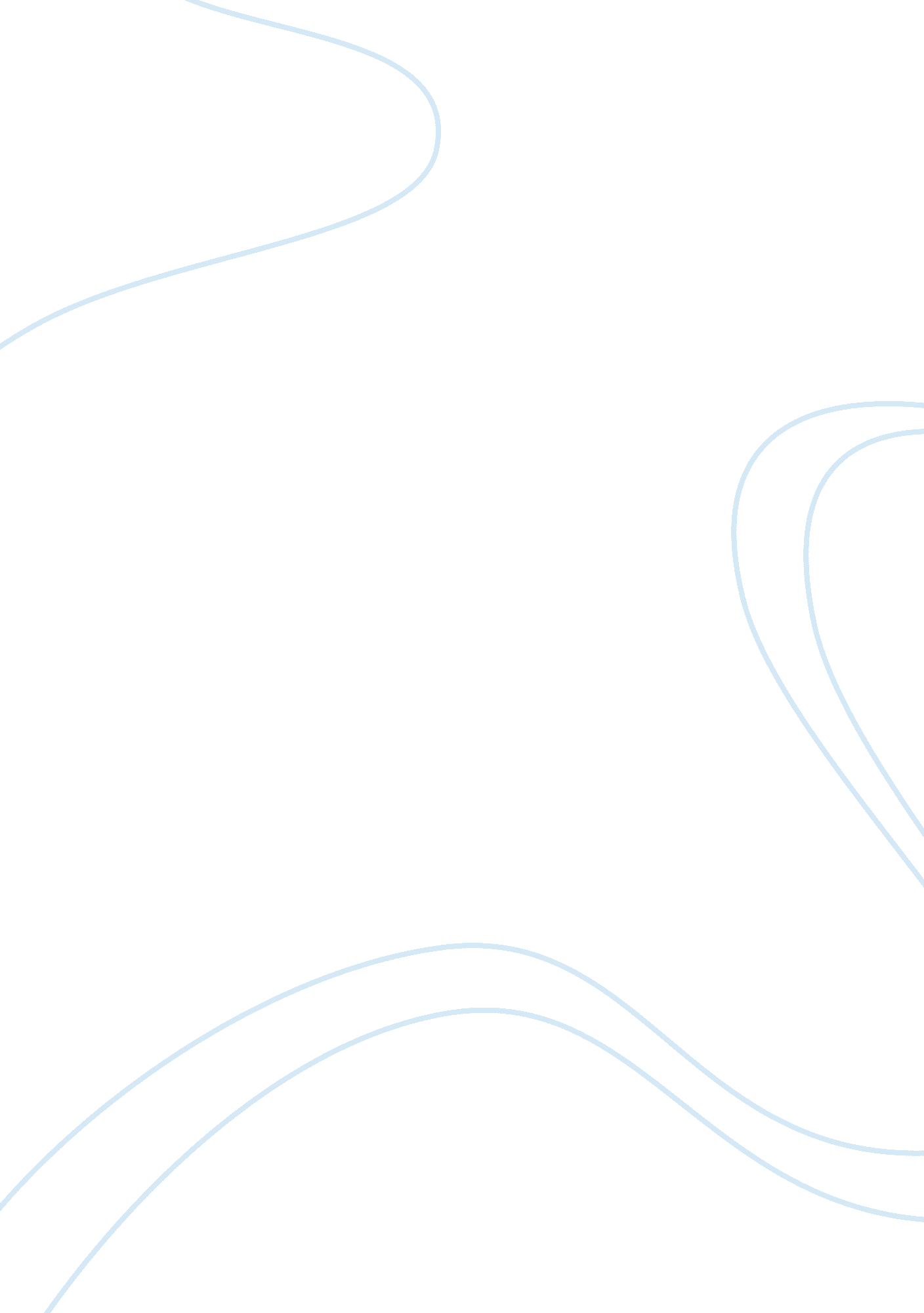 Trendy gadgetsArt & Culture, Comedy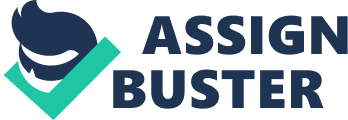 Dealing With the Impact of Modern Gadgets on our LivesWhether we like it or not, electric appliances and gadgets have occupied a major position in our day to day lives. Though they were invented to make life better for us in the first place, it is an undeniable fact that many of the gadgets have a negative influence upon the quality of our lives in some ways. As we cannot live without them in this modern world and they are a necessary evil, we have to find ways to reduce the negative impact of those modern appliances. A gadget is a device or appliance having a unique purpose and function. At the time of invention, a gadget is often way ahead of its peers in terms of novelty and uniqueness. This is what makes them, so desirable and ??? cool??™! 9. Scrapbook kits are another favorite as teenage girls love to ham it up a bit. They can display portraits of their friends, family and special times on individual pages with their own unique touch put into a scrapbook gallery. Scrapbook kits come with more than 1, 000 coordinating pieces so that her imagination can run wild as she adds her own personal flare to the project. Accessories like the die cutter and embosser, stampers, trimmer, and scissors can also be included with the scrapbook kit. Prices for scrapbook kits usually range in price from $25. 00 to $49. 99. 10. Teenage girls love to hang out with their friends in comfort while watching movies, listening to music or just lounging around on a lazy day. Now they can do it in style with an adorable Hello Kitty or Happy Bunny, ??? You Go Girl??? pajama set. These comfortable cotton pajamas have hilarious and cute sayings printed across the pajama tank or T-shirt that will make any girl smile, and the pajama bottoms feature a draw string for comfort. Prices range from $12. 99 to $19. 99. 